  	  Bild:	    		     Mobile electric material handler SENNEBOGEN 821 E with ceiling power supply and diesel Powerpack at Hufnagel Service
It is the ultimate package for recycling applications that makes the hearts of electric machine fans beat faster: Powered by a 90 kW electric motor and configured as a mobile version, the SENNEBOGEN 821 E moves a huge amount of material every day. It feeds one of Germany's most modern waste sorting facilities. Hufnagel Service, a family-run waste management company in Germany, opted for a material handler which is connected to the power supply via a permanently installed cable on the ceiling of the hall. However, the highlight is the diesel generator that replaces the rear ballast: With the SENNEBOGEN diesel Powerpack, the machine can be conveniently moved out of the hall for maintenance work and thus remains more agile than a stationary electric solution. Electromobility is a diverse field, at least when you look at industrial applications. In this context, the focus is not so much on the use of batteries and their driving range; users also do not have to worry about the environmental and social compatibility of batteries. Instead, everything revolves around practical cable-based solutions that make sense economically, guarantee maximum flexibility and eco-friendly operation: With the SENNEBOGEN 821 E material handler, customer Hufnagel Service, together with the sales and service partner BRR in Germany, has now turned its energy-saving vision into reality. Since 2020, the economical electric material handler with 11 m sorting equipment has been part of one of the most modern waste sorting facilities in Germany and handles around 125,000 t of waste per year.Innovative electric material handler SENNEBOGEN 821 E in the mobile versionTogether with his brother Oliver, Marc Hufnagel runs the family business founded 25 years ago with a staff of around 200. The company can confidently be considered one of the thought leaders in the recycling industry, regularly investing in future-oriented technologies: With the commercial waste regulations that passed into law in 2018, the requirements for separating the material to be processed increased enormously. Since then, at least 30% of recyclable materials must be extracted from commercial waste, which is otherwise destroyed in incineration plants. As one of the first recycling companies in Germany, Hufnagel made the decision back in 2016 to build one of the most modern waste sorting facilities in Germany on its 12-hectare premises. Since last year, part of this plant has been the mobile electric material handler SENNEBOGEN 821 E: "Initially, we had used a SENNEBOGEN with a diesel engine in the 5,000 sqm hall in front of the shredder, and noticed that we didn't actually move it from the spot, except for maintenance work. Now we feed the plant with an electric material handler including an additional diesel generator at the rear. This 19 kW auxiliary engine allows the machine to remain just as maneuverable as the previous model. However, we are now saving on operating costs in a big way by relying on the electric drive." Profitable shift to electric material handler SENNEBOGEN 821 E According to Marc Hufnagel, many other reasons speak in favor of switching to the environmentally friendly, electrically powered material handling machine: it produces no exhaust fumes and is therefore a welcome alternative for indoor use, can call up its full power immediately after the engine is started, and promises a much longer service life. It also requires less frequent maintenance, as oil or fuel filter do not have to be changed, for example. The 90 kW electric motor, classified according to IP65 enclosure protection, was not installed without reason, Marc Hufnagel further explains: "You can't imagine what a big problem the fire hazard caused by lithium-ion batteries has grown into in our industry. Batteries and rechargeable batteries are now installed almost everywhere, from children's toys to electric bicycles and power tools. When these have not been properly removed before disposal and are subsequently damaged in the shredder, the heat generated usually leads immediately to minor or major fires that are difficult to extinguish."Such a risk also exists in his facility. In an event like this, an automated fire extinguishing system that monitors the entire facility with thermal imaging cameras initiates firefighting with foam, even if the electric material handler is still in the hall. "It may happen that our 821 E gets exposed to the foam before it can be driven out of the hall with the help of the Powerpack. The IP65 electric motor is ideally suited for the conditions in our hall: Additionally, we have to use a dust-binding system, which leads to an increased humidity in the air. And all these environmental conditions are difficult to cope with unprotected electrics," concludes Marc Hufnagel.Material handler SENNEBOGEN 821 E in the electric version: overhead power supply and short-distance mobility thanks to 19 kW diesel Powerpack substituting the rear ballast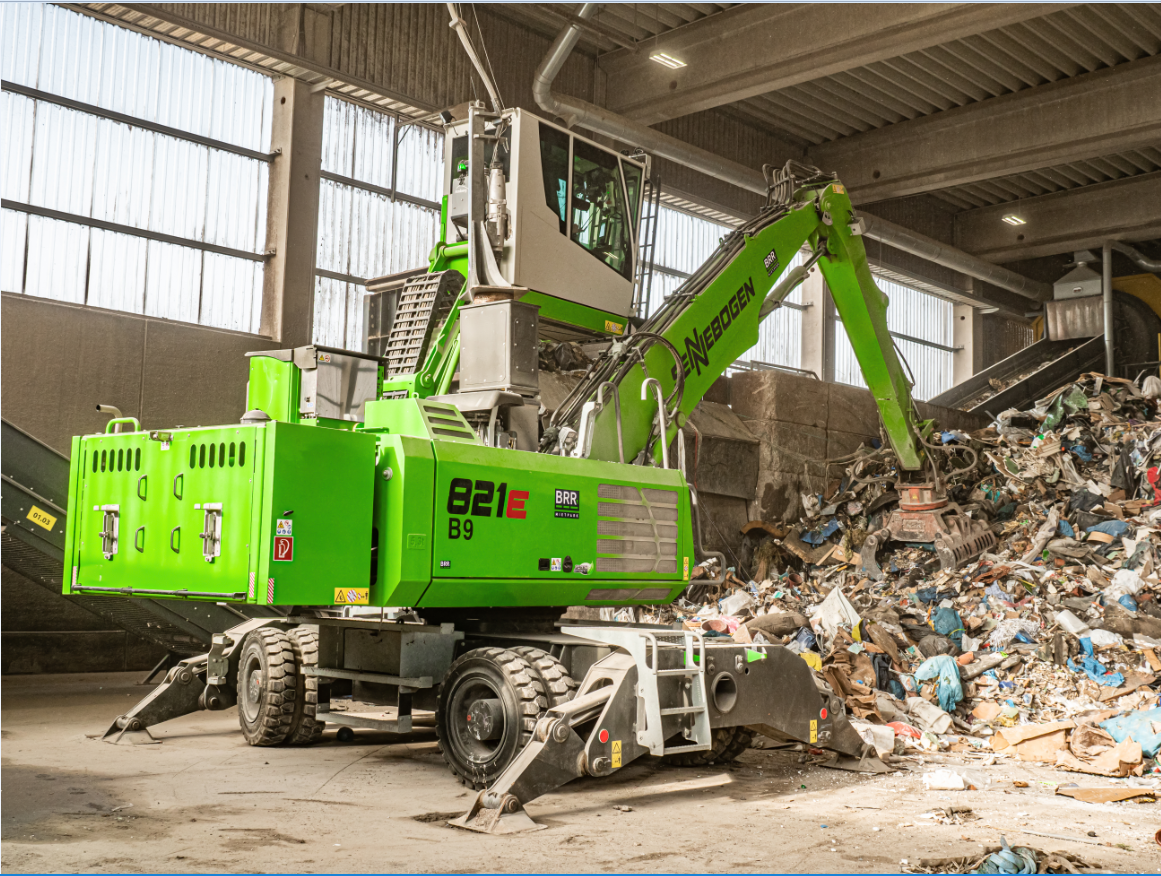 Hufnagel Service owns one of the most modern commercial waste sorting facilities in Germany in a hall: the heart of the unit is now the eco-friendly electric material handler SENNEBOGEN 821 E 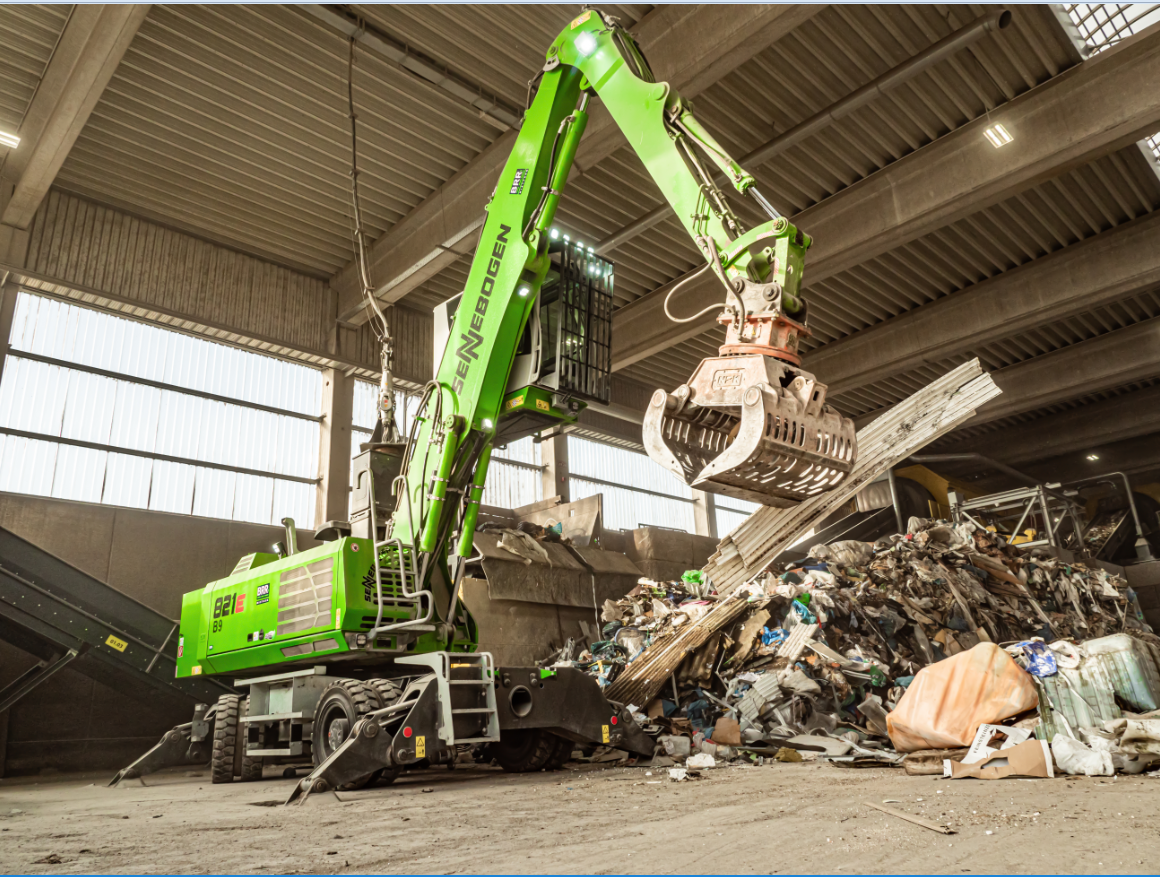 Marc and Oliver Hufnagel, Managing Directors of Hufnagel Service (front), know that their employees like machine operator Peter Berg (back) need excellent working equipment to do an even better job.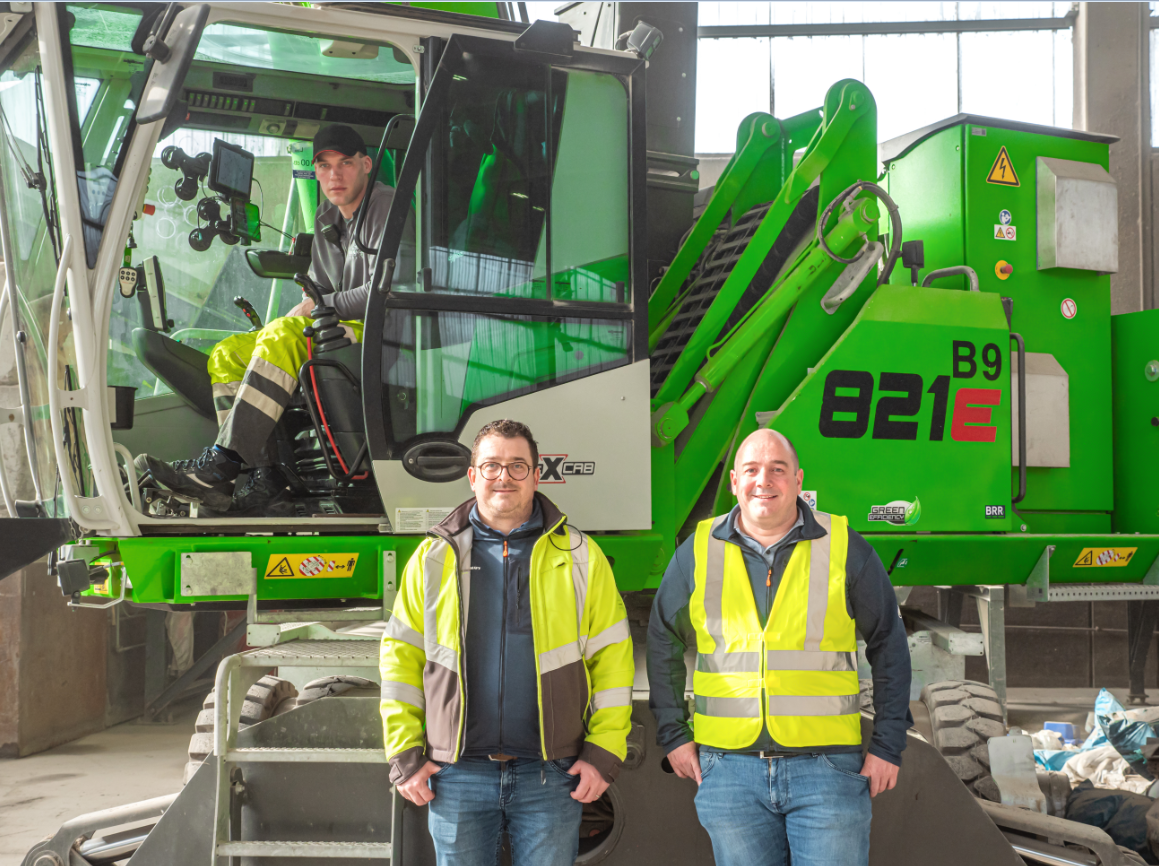 Diesel Powerpack, an 19 kW auxiliary engine for short-distance mobility: this allows the cable-connected electric material handler to be conveniently driven out of the hall for maintenance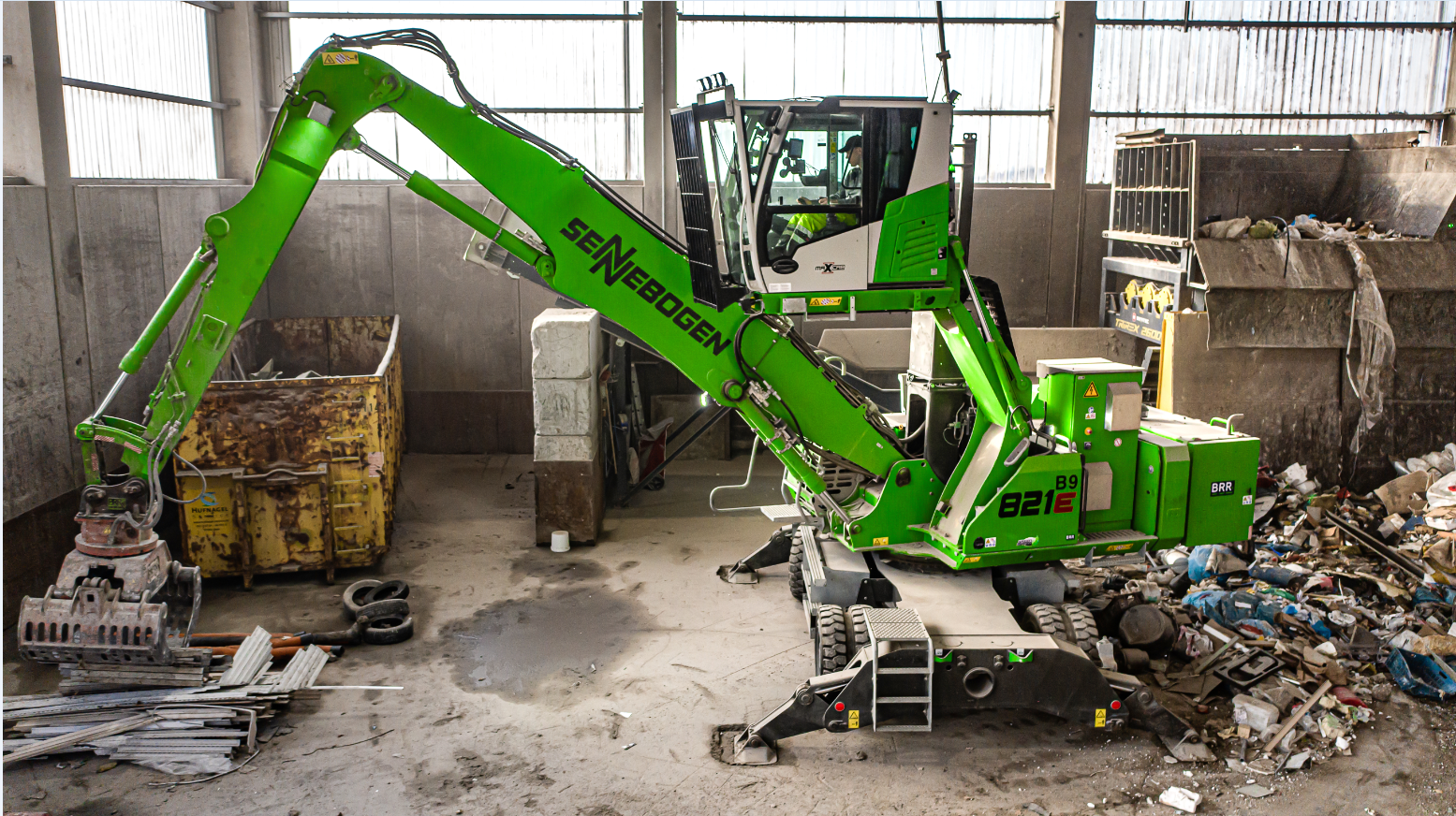 On 12 hectares, Hufnagel Service takes care of the environmentally friendly processing of recyclable materials with several SENNEBOGEN material handlers in sizes 817, 821 and 825 E.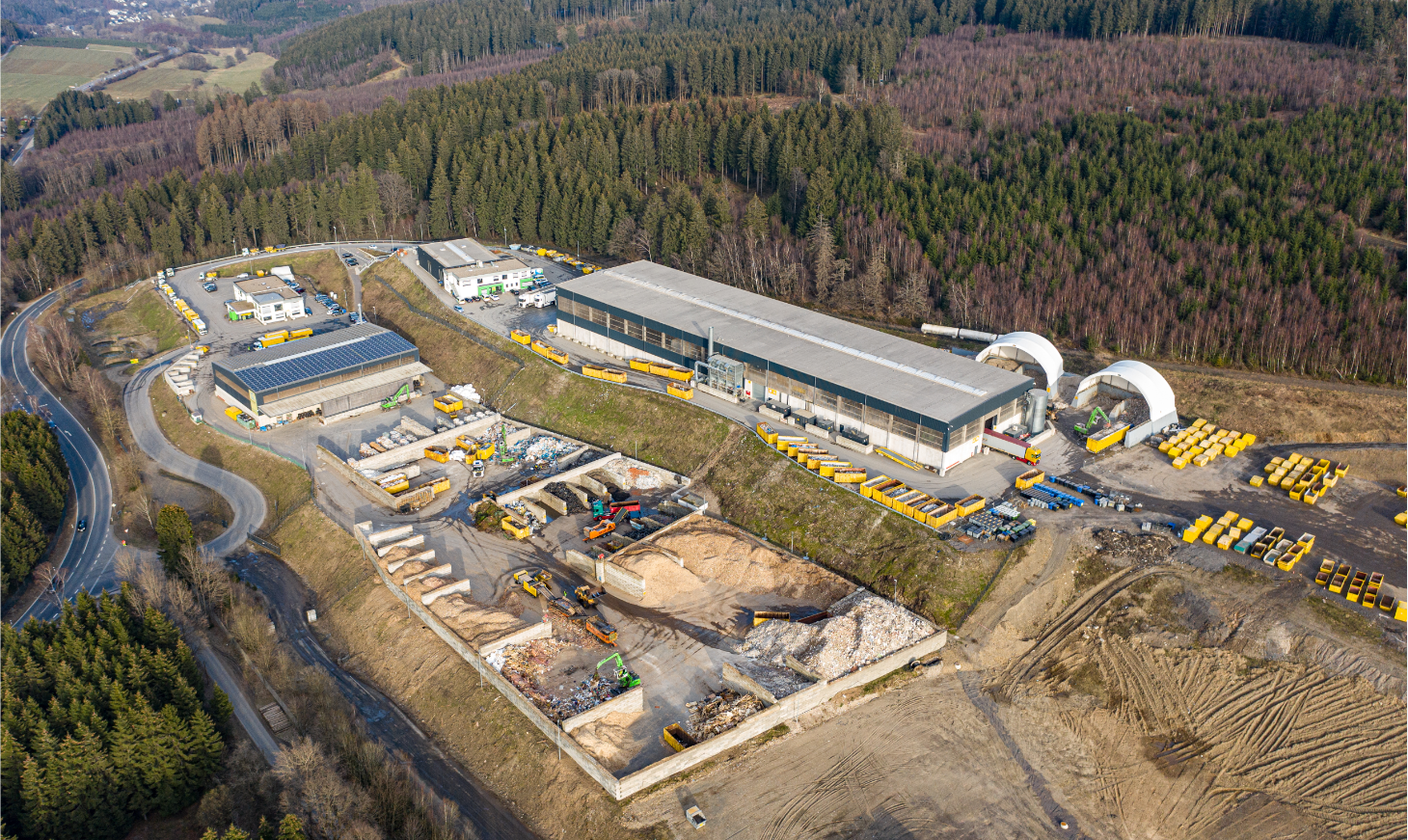 